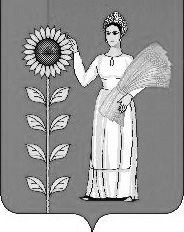 СОВЕТ ДЕПУТАТОВСЕЛЬСКОГО ПОСЕЛЕНИЯ ПУШКИНСКИЙ СЕЛЬСОВЕТДобринского муниципального района Липецкой области Российской Федерации76-я сессия   V созываРЕШЕНИЕ06.12.2019                                       с. Пушкино                                     № 221-рсО внесении изменений в Положениео пенсионном обеспечении выборного должностного лица местного самоуправления и муниципальных служащих Добринского муниципального района Липецкой областиРассмотрев проект изменений в Положение о пенсионном обеспечении выборного должностного лица и лиц, замещающих должности муниципальной службы сельского поселения Пушкинский сельсовет Добринского муниципального района Липецкой области, главой сельского поселения Пушкинский сельсовет Добринского муниципального района Липецкой области и руководствуясь Уставом Добринского  муниципального района Липецкой области, учитывая решение постоянной комиссии по правовым вопросам, местному самоуправлению и работе с депутатами, Совет депутатов Добринского  муниципального районаРЕШИЛ:1.Принять изменения в Положение о пенсионном обеспечении выборного должностного лица и лиц, замещающих должности муниципальной службы сельского поселения Пушкинский сельсовет Добринского муниципального района Липецкой области (прилагаются).2.Направить указанный нормативный правовой акт главе Добринского муниципального района для подписания и официального опубликования. 3.Настоящее решение вступает в силу со дня его принятия.Председатель Совета депутатовсельского поселенияПушкинский сельсовет                                                  	О.И. ЛеньшинаПриняты                                                                            решением Совета депутатовДобринского муниципального района      от 06.12.2019г.  №221-рсИЗМЕНЕНИЯ В ПОЛОЖЕНИЕ О ПЕНСИОННОМ ОБЕСПЕЧЕНИИ ВЫБОРНОГО ДОЛЖНОСТНОГО ЛИЦА МЕСТНОГО САМОУПРАВЛЕНИЯ И МУНИЦИПАЛЬНЫХ СЛУЖАЩИХ ДОБРИНСКОГО  МУНИЦИПАЛЬНОГО РАЙОНА ЛИПЕЦКОЙ ОБЛАСТИВнести в  Положение о пенсионном обеспечении выборного должностного лица и лиц, замещающих должности муниципальной службы сельского поселения Пушкинский сельсовет Добринского муниципального района Липецкой области», принятое решением Совета депутатов сельского поселения Пушкинский сельсовет Добринского муниципального района от 24 января            2017 года №70-рс следующие изменения:В статье 5 пункт 4 изложить в следующей редакции«4. Пенсия за выслугу лет устанавливается до достижения пенсионного возраста муниципальным служащим, имеющим на день увольнения стаж муниципальной службы не менее 25 лет при условии замещения ими должностей муниципальной службы  и (или) выборных должностей местного самоуправления района на постоянной основе не менее 7 полных лет непосредственно перед увольнением, и уволенным с муниципальной службы по основаниям, предусмотренным абзацами четвертым - седьмым                             пункта 1 настоящей статьи».в статье 4:а) в части второй слова «ежемесячная надбавка к должностному окладу за классный чин» заменить словами «оклад за классный чин»;статью 8 изложить в следующей редакции:«Индексация пенсионных выплат муниципальным служащим осуществляется на основании решения Совета депутатов сельского поселения Пушкинский сельсовет Добринского муниципального района Липецкой области о бюджете на очередной финансовый год и плановый период.В случае централизованного повышения денежного содержания муниципальных служащих индексация пенсионных выплат осуществляется:при централизованном повышении должностных окладов - на индекс повышения должностных окладов, а при централизованном дифференцированном повышении должностных окладов - на средневзвешенный индекс повышения должностных окладов, утверждаемый решением Совета депутатов сельского поселения Пушкинский сельсовет Добринского муниципального района Липецкой области о бюджете на очередной финансовый год и плановый период;при централизованном повышении иных денежных выплат, входящих в соответствии с законодательством области в состав денежного содержания лиц, замещающих должности муниципальной службы, - на средневзвешенный индекс повышения одной или нескольких таких выплат, утверждаемый решением Совета депутатов сельского поселения Пушкинский сельсовет Добринского муниципального района Липецкой области о бюджете на очередной финансовый год и плановый период».4) в приложении 2 к Положению о пенсионном обеспечении выборного должностного лица и лиц, замещающих должности муниципальной службы сельского поселения Пушкинский сельсовет Добринского муниципального района Липецкой области в таблице во втором пункте части II слова «ежемесячная надбавка к должностному окладу за классный чин» заменить словами «оклад за классный чин».статью 2 дополнить пунктом 1.1., следующего содержания:«1.1.Администрация сельского поселения Пушкинский сельсовет Добринского муниципального района осуществляет функции поставщика информации в Единую государственную информационную систему социального обеспечения в пределах своей компетенции».Глава сельского поселенияПушкинский сельский                                                       Н.Г. Демихова